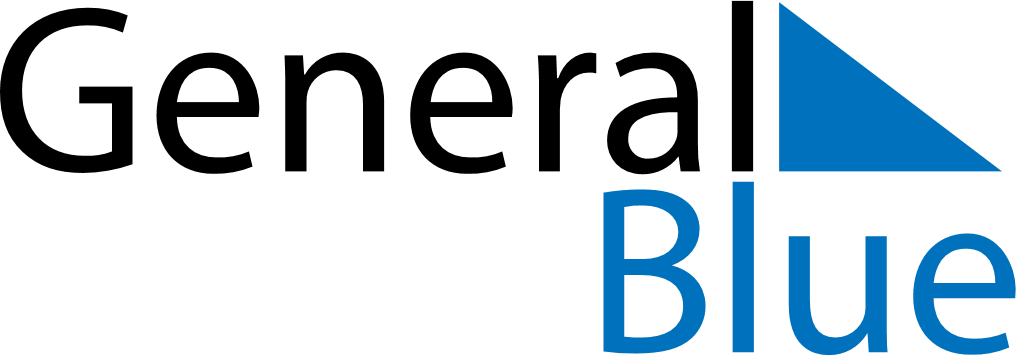 April 2024April 2024April 2024April 2024April 2024April 2024Chubbuck, Idaho, United StatesChubbuck, Idaho, United StatesChubbuck, Idaho, United StatesChubbuck, Idaho, United StatesChubbuck, Idaho, United StatesChubbuck, Idaho, United StatesSunday Monday Tuesday Wednesday Thursday Friday Saturday 1 2 3 4 5 6 Sunrise: 7:11 AM Sunset: 7:55 PM Daylight: 12 hours and 43 minutes. Sunrise: 7:10 AM Sunset: 7:56 PM Daylight: 12 hours and 46 minutes. Sunrise: 7:08 AM Sunset: 7:57 PM Daylight: 12 hours and 49 minutes. Sunrise: 7:06 AM Sunset: 7:59 PM Daylight: 12 hours and 52 minutes. Sunrise: 7:04 AM Sunset: 8:00 PM Daylight: 12 hours and 55 minutes. Sunrise: 7:03 AM Sunset: 8:01 PM Daylight: 12 hours and 58 minutes. 7 8 9 10 11 12 13 Sunrise: 7:01 AM Sunset: 8:02 PM Daylight: 13 hours and 1 minute. Sunrise: 6:59 AM Sunset: 8:03 PM Daylight: 13 hours and 4 minutes. Sunrise: 6:57 AM Sunset: 8:04 PM Daylight: 13 hours and 6 minutes. Sunrise: 6:56 AM Sunset: 8:06 PM Daylight: 13 hours and 9 minutes. Sunrise: 6:54 AM Sunset: 8:07 PM Daylight: 13 hours and 12 minutes. Sunrise: 6:52 AM Sunset: 8:08 PM Daylight: 13 hours and 15 minutes. Sunrise: 6:51 AM Sunset: 8:09 PM Daylight: 13 hours and 18 minutes. 14 15 16 17 18 19 20 Sunrise: 6:49 AM Sunset: 8:10 PM Daylight: 13 hours and 21 minutes. Sunrise: 6:47 AM Sunset: 8:11 PM Daylight: 13 hours and 23 minutes. Sunrise: 6:46 AM Sunset: 8:12 PM Daylight: 13 hours and 26 minutes. Sunrise: 6:44 AM Sunset: 8:14 PM Daylight: 13 hours and 29 minutes. Sunrise: 6:43 AM Sunset: 8:15 PM Daylight: 13 hours and 32 minutes. Sunrise: 6:41 AM Sunset: 8:16 PM Daylight: 13 hours and 34 minutes. Sunrise: 6:39 AM Sunset: 8:17 PM Daylight: 13 hours and 37 minutes. 21 22 23 24 25 26 27 Sunrise: 6:38 AM Sunset: 8:18 PM Daylight: 13 hours and 40 minutes. Sunrise: 6:36 AM Sunset: 8:19 PM Daylight: 13 hours and 43 minutes. Sunrise: 6:35 AM Sunset: 8:21 PM Daylight: 13 hours and 45 minutes. Sunrise: 6:33 AM Sunset: 8:22 PM Daylight: 13 hours and 48 minutes. Sunrise: 6:32 AM Sunset: 8:23 PM Daylight: 13 hours and 51 minutes. Sunrise: 6:30 AM Sunset: 8:24 PM Daylight: 13 hours and 53 minutes. Sunrise: 6:29 AM Sunset: 8:25 PM Daylight: 13 hours and 56 minutes. 28 29 30 Sunrise: 6:27 AM Sunset: 8:26 PM Daylight: 13 hours and 58 minutes. Sunrise: 6:26 AM Sunset: 8:27 PM Daylight: 14 hours and 1 minute. Sunrise: 6:25 AM Sunset: 8:29 PM Daylight: 14 hours and 4 minutes. 